The Commonwealth of MassachusettsExecutive Office of Health and Human ServicesDepartment of Public Health250 Washington Street, Boston, MA 02108-4619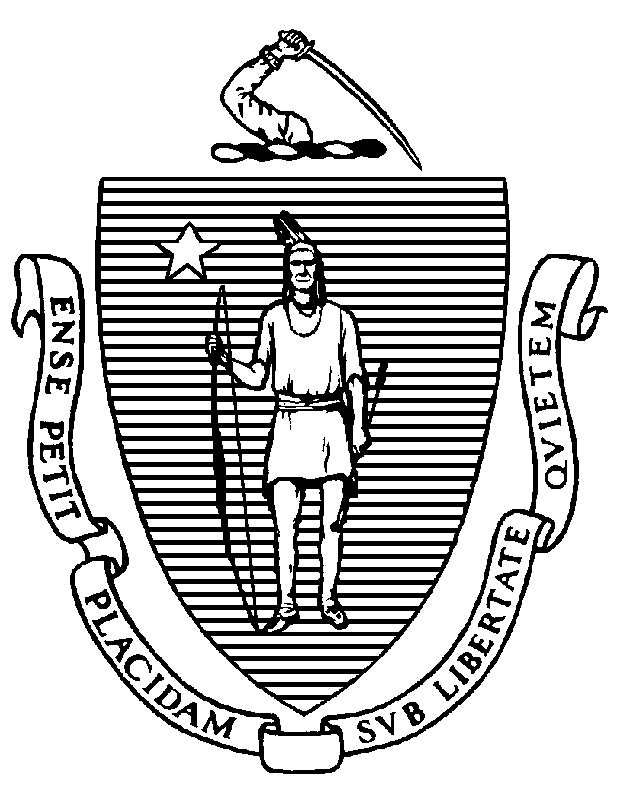 NOTICE OF PUBLIC HEARINGNotice is hereby given pursuant to M.G.L. c. 30A, §2, that the Department of Public Health (the Department) will hold a public hearing and comment period on the recent amendments, filed on July 7, 2023, to the following regulations:105 CMR 130.000, Hospital Licensure105 CMR 140.000, Licensure of Clinics 105 CMR 141.000, Licensure of Hospice Programs 105 CMR 150.000, Standards for Long-Term Care Facilities 105 CMR 158.000, Licensure of Adult Day Health Programs105 CMR 170.000, Emergency Medical Services System Additionally, certain Out-of-Hospital Dialysis Units in Massachusetts regulations are tied to the Licensure of Clinics regulations. As such, amendments to the clinic regulations will affect the associated requirements for out-of-hospital dialysis units.The amendments address vaccinations for personnel of clinics, out-of-hospital dialysis units, hospice programs, hospitals, adult day health programs, emergency medical services, and long-term care facilities, subject to exemptions.The public hearing will be held on August 1, 2023, at 10AM.  The hearing will be conducted on a moderated conference call. The login information for the moderated conference call is:	Dial in: 800-857-9842Participant code: 3262206Copies of the proposed amendments to the referenced regulations may be viewed on the Department’s website at http://mass.gov/dph/proposed-regulations or requested from the Office of the General Counsel by calling 617-624-5220.The Department encourages all interested parties, including those who testify at the public hearing, to submit written testimony electronically to Reg.Testimony@mass.gov. Please submit electronic testimony as an attached Word document and type the relevant regulation title (ex. 105 CMR 130, Hospital Licensure – Vaccination Requirements) in the subject line of the email. All submitted testimony must include the sender’s full name and address. The Department will post all electronic testimony that complies with these instructions on its website. Parties who are unable to submit electronic testimony should mail submissions to William Anderson, Office of the General Counsel, Department of Public Health, 250 Washington Street, Boston, MA 02108. All comments must be submitted by 5:00 p.m. on August 1, 2023, the date of the public hearing. All comments received by the Department may be released in response to a request for public records. If you are deaf or hard of hearing or are a person with a disability who requires accommodation, please contact Alex Gomez at least 5 days before the hearing at Tel # 617-624-5928, Fax # 617-624-5075, email Alex.Gomez@mass.gov, or TTY # 617-624-6001. 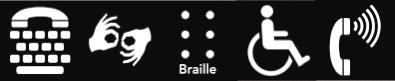 